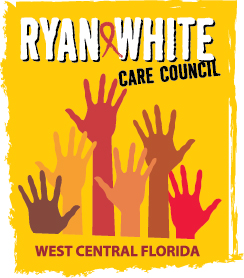 WEST CENTRAL FLORIDA RYAN WHITE CARE COUNCILPLANNING AND EVALUATION COMMITTEESUNCOAST HOSPICE, CLEARWATERTHURSDAY, JULY 14, 20169:30 A.M. – 11:00 A.M.MINUTESCALL TO ORDERThe meeting was called to order by Jim Roth, Chair at 9:29 am. ATTENDANCEMembers Present: Ginny Boucher, Marty Clemmons, Nicole Frigel, Kirsty Gutierrez, Court Holloway, Sheryl Hoolsema, Marylin Merida, Vicky Oliver, Jim Roth, Elizabeth Rugg, Members Absent: NoneGuests Present: Jerren Creak, Joy Winheim Recipient Staff Present: Aubrey Arnold, Dorinda Seth Lead Agency Staff Present: Demarcus HoldenHealth Council Staff Present: Julie GnageCHANGES TO AGENDAThere were no changes to the agenda at this time.ADOPTION OF MINUTESThe minutes for June 9, 2016 were approved (M: Clemmons, S: Oliver).  CARE COUNCIL REPORTThe Care Council meeting was held on July 6, 2016. The Chair, Marty Clemmons, explained that the Patient Care Planning Group (PCPG) elections were being held to represent the Care Council for two years. Brandi Geoit nominated Nolan Finn.  Charlie Hughes nominated himself. Marty called for a hand vote. Nolan was selected as the PCPG representative and Charlie was selected as the alternate.Aubrey Arnold, the Part A Recipient representative gave the council an overview of what their office does and is responsible for to refresh the committee as part of the Care Council spotlight. Aubrey informed the Council that our area has been assigned a new project officer from HRSA. Her name is Tempest Woodard. Aubrey noted that they are busy completing reports for HRSA including the Program Terms Report and the Annual Progress Report. The annual grant application is expected in August. Demarcus Holden announced that all contracts for the new state fiscal year (beginning July 1) have been executed as part of the Lead Agency report. Care Council planning staff reported that Lisa Nugent will be serving as the interim Planning Manager until the position can be filled. The Community Advisory Committee discussed the results of the WICY&F spring event survey noting that that Literacy was an issue for the area as well as transportation housing and the need for more peer-led programs. The Membership Committee reported that there are a few open seats for the council as well as a need for representation from outlaying counties Hernando, Highlands and Manatee. Jim Roth, Chair of the Planning and Evaluation committee presented the draft of the Service Category Survey to the Council, which passed upon the roll call vote. Nolan Finn, Chair of the RPARC committee discussed the Part A & Part B expenditure reports as well as the 2016-2017 Allocation report for Part A. Bernard Washington, Chair of WICY&F discussed their spring event and survey results. The next Care Council Meeting will be on August 3rd and take place at the Hillsborough County Children’s Board. CAPS AND LIMITS RECOMMENDED REVISIONSAubrey Arnold, presented the Insurance Services Programs (ISP) proposed caps and limitations to the committee. He discussed that this was a joint effort with the lead agency. Members discussed possible solutions for the service gap of the waitlisted clients. Members and guests discussed current issues with clients being served as well as realistic goals of financial amounts needed for each client to be served with. The committee noted the importance of training the case managers with the change in caps and limitations for ISP as well as being vigilant when processing requests for clients. Vicky Oliver proposed the following motion To change the eligibility of the program to ≤300% of the Federal Poverty Line and capping the co-payment assistance maximum for each client to $120 per month and capping the premium assistance to $300 per month for each client. The motion also included agreeing to the proposed caps and limitations with the adjustments of the above amount. The motion was approved (M: Oliver, S: Merida).  LOCAL SERVICE PRIORITY SURVEY UPDATEStaff updated the group that the survey was approved from the council on July 6th and will be distributed when Lisa Nugent returns from her vacation. COMMUNITY INPUT/ANNOUNCEMENTSNone at this time. Members were encouraged to send all announcements to staff to be shared in the information share. ADJOURNMENT There being no further business to come before the Committee, the meeting was adjourned at 11:03 am.